                      Р Е П У Б Л И К А    Б Ъ Л ГА Р И Я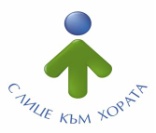 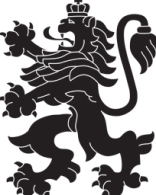                             МИНИСТЕРСТВО  НА  ЗДРАВЕОПАЗВАНЕТО                          РЕГИОНАЛНА  ЗДРАВНА  ИНСПЕКЦИЯ – ВРАЦАгр. Враца 3000      ул. „Черни Дрин” № 2	       тел: 092/62 63 77    e-mail: rzi@rzi-vratsa.com   ИНФОРМАЦИОНЕН БЮЛЕТИНза периода от 24.07.2023г.  до 28.07.2023 г.ДЕЙНОСТ  НА ДИРЕКЦИЯ „НАДЗОР НА ЗАРАЗНИТЕ БОЛЕСТИ“ЕПИДЕМИЧНА ОБСТАНОВКАЗа периода от 24.07.2023г.  до 28.07.2023 г.   в отдел „Противоепидемичен контрол“ на  РЗИ-Враца са съобщени и  регистрирани, както следва:По имунизационната кампания за КОВИД-19, през отчетения период са поставени общo 0 бр. ваксини в кабинета на РЗИ – Враца.Случаи на Заразни болести, подлежащи на задължителен отчет -  общо 8 от тях: ДЕЙНОСТИ ПО ПРОТИВОЕПИДЕМИЧНИЯ  КОНТРОЛ И НАДЗОРА НА ЗАРАЗНИТЕБОЛЕСТИДЕЙНОСТИ В ОТДЕЛ „МЕДИЦИНСКИ ИЗСЛЕДВАНИЯ“	                            /+/     /-/ДЕЙНОСТ  НА ДИРЕКЦИЯ „МЕДИЦИНСКИ ДЕЙНОСТИ“ДЕЙНОСТ  НА ДИРЕКЦИЯ „ОБЩЕСТВЕНО ЗДРАВЕ“                     ДЕЙНОСТ  НА ДИРЕКЦИЯ „ЛАБОРАТОРНИ ИЗСЛЕДВАНИЯ“ Актуална информация за качеството на питейната вода, подавана за населението на област Враца за периода от 24.07.2023г. -   28.07.2023 г.Брой населени места, в които са извършени изследвания за съответния период –   0 Брой изследвани проби питейна вода при консуматорите от централно водоснабдени населени места по показателите от група А –   0От тях не отговарят на Наредба № 9 за качеството на водата, предназначена за питейно-битови цели – 0Брой изследвани проби питейна вода при консуматорите от централно водоснабдени населени места по показателите от група Б – 0От тях не отговарят на Наредба № 9 за качеството на водата, предназначена за питейно-битови цели –  0АНАЛИЗ НА ДЕЙНОСТТА НА РЗИ – ВРАЦА ПО КОНТРОЛ НА ТЮТЮНОПУШЕНЕТО ЗА ПЕРИОДА 24.07.2023г.  до 28.07.2023 г.За периода от 24.07.2023 г. до 28.07.2023 г. РЗИ - Враца е осъществила 32 проверки.  Проверени сa 2 обекта за хранене и развлечения, 1 бр. детски и учебни заведения, 12 лечебни и здравни заведения и 17 други закрити обществени места. За изминалия период на отчитане не са констатирани нарушения на въведените забрани и ограниченията на тютюнопушене в закритите и някои открити обществени места. Няма издадени предписания и актове.Д-Р ОРЛИН ДИМИТРОВДиректор на Регионална здравна инспекция - ВрацаКАПКОВИ ИНФЕКЦИИБРОЙЧРЕВНИ ИНФЕКЦИИБРОЙКовид-192Ентероколит1Салмонела1ТБК1ДРУГИ ИНФЕКЦИИБРОЙВарицела1Ботулизъм1Скарлатина1ТРАНСМИВНИ ИНФЕКЦИИИзвършени проверки– общо: 1От тях:В лечебни заведения за извънболнична помощ1В лечебни заведения за болнична помощВ здравни кабинети в детски и учебни заведенияДругиИзвършени проучвания на регистрирани случаи на остри заразни болести (ОЗБ)8                                                                                                                        ОМП7                                                             Раздадени биопродукти351                                                             Издадени предписания2Брой извършени паразитологични изследвания- общо Брой извършени вирусологични изследвания - общо Брой извършени микробиологични изследвания – общо Администриране на процеса по регистрация  на лечебните заведения за извънболнична помощ и хосписите 6Проверки по чл. 93 от Закона за здравето по жалби и сигнали при нарушаване на правата на пациентите1Контрол върху дейността на лечебните заведения и медицинските специалисти. Проверки  на лечебните заведения за болнична и извънболнична помощ, проверки по чл. 93 от Закона за здравето1Контрол на медицинска документация12Обработени документи в РКМЕ951Проверки по методиката за субсидиране на лечебните заведения0Контрол на дейността по медицинската експертиза18 Контрол на обектите за търговия на едро и дребно с ЛП по ЗЛПХМ22Контрол и мониторинг на дейности със значение за здравето на човека (ДЗЗЧ):20-          проверки по подържане чистотата на населените места от общините--          проверки на службите по трудова медицина (СТМ)- -    проверки по чл.56 от ЗЗ 20Взети проби за анализ2Становища за преценяване на необходимостта от извършване на оценка на въздействието върху околната среда (ОВОС) за инвестиционно предложение и извършване на  екологична оценка/ (ЕО) на планове и програми3Проверки на обекти с обществено предназначение 24Проверки на продукти и стоки със значение за здравето на човека5Мониторинг и контрол на радиационни параметри на средата по държавен здравен контрол16Дейности и прояви, свързани с международни и национални дни, посветени на здравен проблем-Здравна оценка на седмични разписания-Участие в ДПК3Разпространине на печатни и аудио-визуални, здравнообразователни, информационни и методични материали26Издадени предписания1Издадени АУАН-Извършени лабораторни изпитвания и измервания – общо:От тях:156за обективизиране на държавния здравен контролконтрол на козметични средстваводи от плувни басейни024за осъществяване мониторинг на факторите на жизнената среда:води за питейно-битови нужди0по искане на физически и юридически лица132